APPLICATION CHAP 12 13 & 14FONCTIONNEMENT DE L’ORGANISATIONVALEUR AJOUTEE, VALEUR SOCIALE, VALEUR FINANCIERE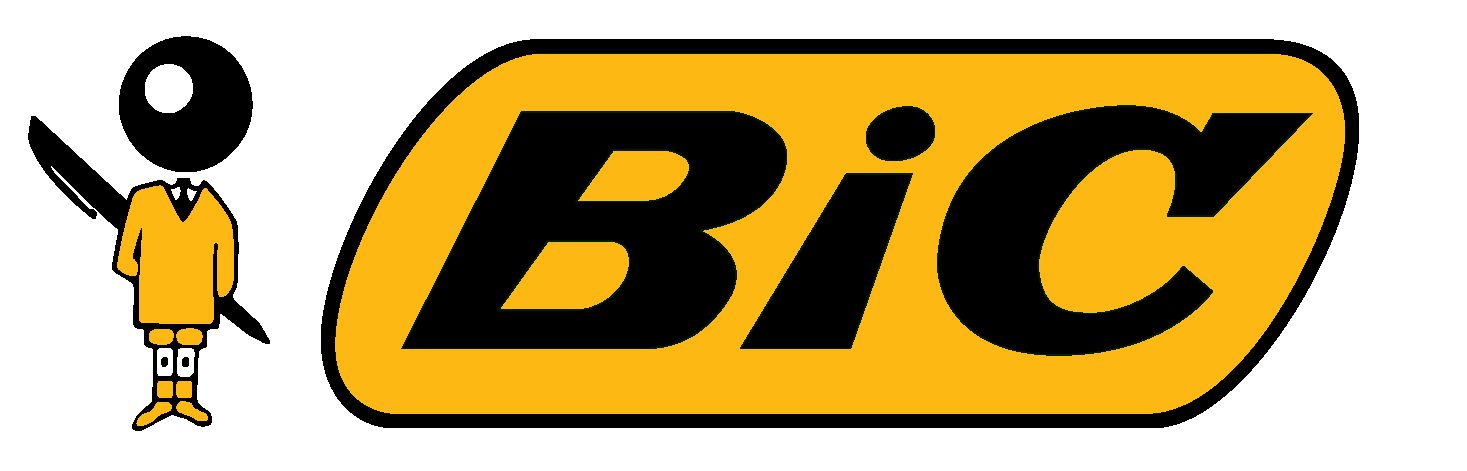 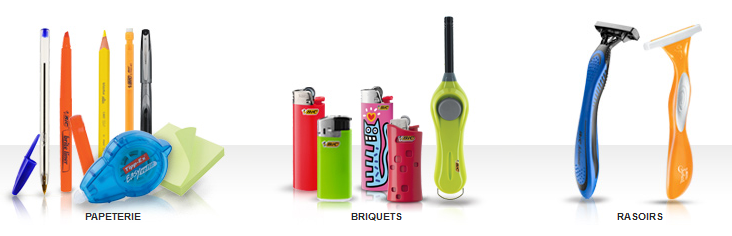 TAF :A partir des informations dont vous disposez vous êtes chargés :- De réaliser une fiche d’identité d’entreprise- De calculer et d’étudier la répartition de la valeur ajoutée de cette entreprise- Observer les finalités sociales de cette entreprise- Observer le compte de résultat et le bilan de l’entreprise BICPREMIERE PARTIE : FICHE IDENTITE ENTREPRISE BIC (TRAVAIL PAR BINOME)Compléter la fiche d’identité de l’entreprise BIC (ANNEXE 1) à partir des informations disponibles sur son site internet.Source : www.bicworld.comDEUXIEME PARTIE : CALCUL ET REPARTITION DE LA VALEUR AJOUTEEVoici les chiffres relatifs à l’année 2011 (chiffres réels issus du rapport annuel) (A COMPLETER)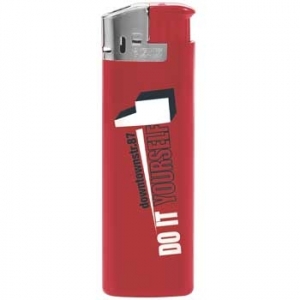 PRIX DE VENTE 			CONSOMMATIONS		FOURNISSEURS DEDU BRIQUET			INTERMEDIAIRES 		BIENS ET DE SERVICES					0,51 €										  REPARTITION DE										LA VALEUR AJOUTEE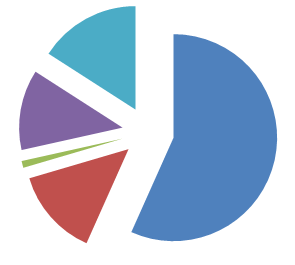 1 €					VALEUR AJOUTEE   					…………….. €2/ Compléter le texte suivant :En moyenne en 2011 quand BIC vendait un briquet 1 € ses consommations intermédiaires (……………….. ; …………….. ; ……………,………………divers etc…) s’élevaient à ………….. €, et la valeur ajoutée c'est-à-dire la richesse crée par BIC s’élevait à ………………..€ par briquet vendu.Sur …………..€ de valeur ajoutée les différents partenaires de BIC ont obtenu… Compléter le graphique Qui et Combien en € et en % ?ANNEXE 1 FICHE IDENTITE ENTREPRISEELEMENTSEN MILLIONS D'€EN %CHIFFRE D'AFFAIRES (ventes)1824***CONSOMMATION INTERMEDIAIRES988***VALEUR AJOUTEE?100%REMUNERATION DU PERSONNEL474?IMPOT ET TAXES115?INTERETS9?DIVIDENDES105?BENEFICE CONSERVE133?LOGOLOGORAISON SOCIALE (NOM ENTREPRISE)RAISON SOCIALE (NOM ENTREPRISE)BICBICBICBICBICBICADRESSE (SIEGE SOCIAL)ADRESSE (SIEGE SOCIAL)NATIONALITENATIONALITEOBJET SOCIAL (MISSION)OBJET SOCIAL (MISSION)HISTORIQUEHISTORIQUEQUI FOURNIT DESQUI FOURNIT DES BIENS (Lesquels ?.........................................................................) MARCHANDISES (Lesquelles ?...............................................) SERVICES (Lesquels ?............................................................) BIENS (Lesquels ?.........................................................................) MARCHANDISES (Lesquelles ?...............................................) SERVICES (Lesquels ?............................................................) BIENS (Lesquels ?.........................................................................) MARCHANDISES (Lesquelles ?...............................................) SERVICES (Lesquels ?............................................................) BIENS (Lesquels ?.........................................................................) MARCHANDISES (Lesquelles ?...............................................) SERVICES (Lesquels ?............................................................) BIENS (Lesquels ?.........................................................................) MARCHANDISES (Lesquelles ?...............................................) SERVICES (Lesquels ?............................................................) BIENS (Lesquels ?.........................................................................) MARCHANDISES (Lesquelles ?...............................................) SERVICES (Lesquels ?............................................................)NATURE DE L’ACTIVITE  SECTEUR ECONOMIQUE SECTEUR ECONOMIQUEPRINCIPALES MARQUESPRINCIPAUX CONCURRENTSPRINCIPAUX CONCURRENTSETENDUE DU MARCHEETENDUE DU MARCHE AGRICOLE INDUSTRIELLE COMMERCIALE SERVICES  PRIMAIRE  SECONDAIRE TERTIAIRE  PRIMAIRE  SECONDAIRE TERTIAIRE LOCALE NATIONALE INTERNATIONALE LOCALE NATIONALE INTERNATIONALESTATUT ET FORME JURIDIQUE ACTIONNARIATSTATUT ET FORME JURIDIQUE ACTIONNARIATSTATUT ET FORME JURIDIQUE ACTIONNARIATSTATUT ET FORME JURIDIQUE ACTIONNARIATSTATUT ET FORME JURIDIQUE ACTIONNARIATSTATUT ET FORME JURIDIQUE ACTIONNARIATSTATUT ET FORME JURIDIQUE ACTIONNARIATSTATUT ET FORME JURIDIQUE ACTIONNARIAT PRIVEE PUBLIQUE INDIVIDUELLE AUTOENTREPRENEUR LIBERAL EURL	 EIRL INDIVIDUELLE AUTOENTREPRENEUR LIBERAL EURL	 EIRL SOCIETAIRE SARL	 SNC SA		 SCA SAS SOCIETAIRE SARL	 SNC SA		 SCA SASREPARTITION DU CAPITAL (ACTIONNARIAT)REPARTITION DU CAPITAL (ACTIONNARIAT)REPARTITION DU CAPITAL (ACTIONNARIAT)NOMS DES DIRIGEANTSNOMS DES DIRIGEANTSNOMS DES DIRIGEANTSFONCTIONFONCTIONFONCTIONFONCTIONFONCTIONRESSOURCES MATERIELLESRESSOURCES IMMATERIELLESRESSOURCES IMMATERIELLESRESSOURCES FINANCIERESRESSOURCES FINANCIERESRESSOURCES FINANCIERESRESSOURCES FINANCIERESRESSOURCES HUMAINESCAPITAL :EMPRUNT :AUTOFINANCEMENT :CAPITAL :EMPRUNT :AUTOFINANCEMENT :CAPITAL :EMPRUNT :AUTOFINANCEMENT :CAPITAL :EMPRUNT :AUTOFINANCEMENT :CHIFFRES CLEFS (2011)CHIFFRES CLEFS (2011)CHIFFRES CLEFS (2011)TAILLETAILLETAILLETAILLETAILLECHIFFRES D’AFFAIRES (VENTES) :RESULTAT NET (BENEFICE/PERTE) :CHIFFRES D’AFFAIRES (VENTES) :RESULTAT NET (BENEFICE/PERTE) :CHIFFRES D’AFFAIRES (VENTES) :RESULTAT NET (BENEFICE/PERTE) : TPE			 PME / PMI			 TGE TPE			 PME / PMI			 TGE TPE			 PME / PMI			 TGE TPE			 PME / PMI			 TGE TPE			 PME / PMI			 TGE